PRILOGA 1Na podlagi sedmega odstavka 40. člena Zakona o visokem šolstvu (Uradni list RS, št. 32/12 - uradno prečiščeno besedilo, 40/12 – ZUJF, 57/12 – ZPCP-2D, 109/12, 85/14, 75/16, 61/17 – ZUPŠ, 65/17 in 175/20 – ZIUOPDVE) in šestega odstavka 21. člena Zakona o Vladi Republike Slovenije (Uradni list RS, št. 24/05 – uradno prečiščeno besedilo, 109/08, 38/10 – ZUKN, 8/12, 21/13, 47/13 – ZDU-1G, 65/14 in 55/17) je Vlada Republike Slovenije na … seji dne …  sprejelaSKLEPo soglasju k vsebini razpisa za vpis v dodiplomske in enovite magistrske študijske programe v študijskem letu 2021/2022I.Vlada Republike Slovenije daje soglasje k vsebini razpisov za vpis v dodiplomske in enovite magistrske študijske programe v študijskem letu 2021/2022, ki so jih sprejeli:Senat Univerze v Ljubljani dne 24. 11. 2020 ter spremembe dne 2. 12. 2020 in  8. 1. 2021, Senat Univerze v Mariboru dne 26. 11. 2020 ter spremembe dne 2. 12. 2020 in dne 13. 1. 2021, Senat Univerze na Primorskem dne 18. 11. 2020 ter spremembe dne 23. 12. 2020 in dne           14. 1. 2021, Senat Fakultete za informacijske študije v Novem mestu 24. 11. 2020 in sprememba dne             23. 12. 2020,Senat Univerze v Novi Gorici dne 11. 11. 2020 za redni študij po univerzitetnih študijskih programih Fizika in astrofizika za kraj izvajanja Ajdovščina, Kulturna zgodovina za kraj izvajanja Nova Gorica, Slovenistika za kraj izvajanja Nova Gorica in Okolje za kraj izvajanja Vipava ter visokošolskih strokovnih študijskih programih Gospodarski inženiring za kraj izvajanja Vipava in Vinogradništvo in vinarstvo za kraj izvajanja Vipava, Senat Fakultete za dizajn, samostojnega visokošolskega zavoda, pridružene članice Univerze na Primorskem dne 26. 11. 2020 ter spremembe dne 30. 11. 2020 in spremembe dne 8. 1. 2021 za redni študij po visokošolskem strokovnem študijskem programu Dizajn za kraj izvajanja Trzin,Senat Fakultete za tehnologijo polimerov dne 26. 11. 2020 za redni študij po visokošolskem strokovnem študijskem programu Tehnologija polimerov za kraj izvajanja Slovenj Gradec,Senat Fakultete za uporabne družbene študije v Novi Gorici dne 27. 11. 2020 za redni študij po univerzitetnem študijskem programu Socialni menedžment za kraj izvajanja Nova Gorica,Senat Fakultete za zdravstvo Angele Boškin dne 11. 11. 2020 in spremembe dne 7. 1. 2021 za redni študij po visokošolskem strokovnem študijskem programu Zdravstvena nega,Senat Gea College – Fakultete za podjetništvo dne 26. 11. 2020 in spremembe dne 7. 12. 2020 za redni študij po visokošolskem strokovnem študijskem programu Podjetništvo za kraj izvajanja Ljubljana,Senat Mednarodne fakultete za družbene in poslovne študije dne 25. 11. 2020 za redni študij po univerzitetnem študijskem programu Ekonomija v sodobni družbi in po visokošolskem strokovnem študijskem programu Poslovanje v sodobni družbi za kraj izvajanja Celje,Senat Nove Univerze dne 30. 11. 2020 za redni študij po univerzitetnem študijskem programu Pravo za kraj izvajanja Nova Gorica in za redni študij po univerzitetnem študijskem programu Javna uprava za kraj izvajanja Kranj,Senat Univerze v Novem mestu dne 26. 11. 2020 za redni študij po visokošolskih strokovnih študijskih programih Upravljanje in poslovanje ter Poslovna informatika, Tehnologije in sistemi in Zdravstvena nega za kraj izvajanja Novo mesto,Senat Visoke šole za varstvo okolja dne 26. 11. 2020 za redni študij po visokošolskem strokovnem študijskem programu Varstvo okolja in ekotehnologije za kraj izvajanja Velenje.II.Seznam študijskih programov s številom vpisanih mest po posameznih visokošolskih zavodih je kot priloga sestavni del tega sklepa.III.Ta sklep začne veljati s sprejetjem.Ljubljana, dne … Številka:                                                                                                   Dr. Božo Predalič                                                                                 generalni sekretarPREJMEJO:Ministrstvo za izobraževanje, znanost in šport, Masarykova cesta 16, 1000 Ljubljana, gp.mizs@gov.si,Univerza v Ljubljani, Kongresni trg 12, 1000 Ljubljana, rektorat@uni-lj.si,Univerza v Mariboru, Slomškov trg 15, 2000 Maribor, rektorat@um.si,Univerza na Primorskem, Titov trg 4, 6000 Koper, info@upr.si,  Fakulteta za informacijske študije v Novem mestu, Ljubljanska cesta 31A, 8000 Novo mesto, info@fis.unm.si,Univerza v Novi Gorici, Vipavska cesta 13, Rožna dolina, 5000 Nova Gorica, info@ung.si,Nova Univerza, Delpinova ulica 18B, 5000 Nova Gorica, rektorat@nova-uni.si, Univerza v Novem mestu, Na Loko 2, 8000 Novo mesto, rektorat@uni-nm.si, Fakulteta za dizajn, samostojni visokošolski zavod, pridružena članica Univerze na Primorskem, Prevale 10, 1236 Trzin, info@fd.si,  Fakulteta za tehnologijo polimerov, Ozare 19, 2380 Slovenj Gradec, info@ftpo.eu,  Fakulteta za uporabne družbene študije v Novi Gorici, Gregorčičeva ulica 19, 5000 Nova Gorica, dekanat@fuds.si, Fakulteta za zdravstvo Angele Boškin, Spodnji Plavž 3, 4270 Jesenice, dekanat@fzab.si,  Gea College – Fakulteta za podjetništvo, Dunajska cesta 156, 1000 Ljubljana, tajnistvo@gea-college.si, Mednarodna fakulteta za družbene in poslovne študije, Mariborska cesta 7, 3000 Celje, info@mfdps.si, Visoka šola za varstvo okolja, Trg mladosti 7, 3320 Velenje, info@vsvo.si, Ministrstvo za finance, Župančičeva ulica 3, 1000 Ljubljana, gp.mf@gov.si,Služba Vlade Republike Slovenije za zakonodajo, Mestni trg 4, 1000 Ljubljana, gp.svz@gov.si.Priloga Sklepa o soglasju k vsebini razpisa za vpis v dodiplomske in enovite magistrske študijske programe v študijskem letu 2021/2022 * Število vpisnih mest je omejeno z razpisanimi vpisnimi mesti za 1. letnik generacije.** Samo mesta za diplomanteLegendi:Študijski program:EM – enoviti magistrski študijski program druge stopnjeUN – univerzitetni študijski program prve stopnjeVS – visokošolski študijski program prve stopnjeVisokošolski zavod:UNIVERZA V LJUBLJANI (UL)	Akademija za glasbo (UL AG)	Akademija za gledališče, radio, film in televizijo (UL AGRFT)	Akademija za likovno umetnost in oblikovanje (UL ALUO)	Biotehniška fakulteta (UL BF)	Ekonomska fakulteta (UL EF)	Fakulteta za arhitekturo (UL FA)	Fakulteta za družbene vede (UL FDV)	Fakulteta za elektrotehniko (UL FE)	Fakulteta za farmacijo (UL FFA)	Fakulteta za gradbeništvo in geodezijo (UL FGG)	Fakulteta za kemijo in kemijsko tehnologijo (UL FKKT)	Fakulteta za matematiko in fiziko (UL FMF)	Fakulteta za pomorstvo in promet (UL FPP)	Fakulteta za računalništvo in informatiko (UL FRI)	Fakulteta za socialno delo (UL FSD)	Fakulteta za strojništvo (UL FS)	Fakulteta za šport (UL FŠ)	Fakulteta za upravo (UL FU)	Filozofska fakulteta (UL FF)	Medicinska fakulteta (UL MF)	Naravoslovnotehniška fakulteta (UL NTF)	Pedagoška fakulteta (UL PEF)	Pravna fakulteta (UL PF)	Teološka fakulteta (UL TEOF)	Veterinarska fakulteta (UL VF)	Zdravstvena fakulteta (UL ZF)	UNIVERZA V MARIBORU (UM)	Ekonomsko-poslovna fakulteta (UM EPF)	Fakulteta za elektrotehniko, računalništvo in informatiko (UM FERI)	Fakulteta za energetiko (UM FE)	Fakulteta za gradbeništvo, prometno inženirstvo in arhitekturo (UM FGPA)	Fakulteta za kemijo in kemijsko tehnologijo (UM FKKT)	Fakulteta za kmetijstvo in biosistemske vede (UM FKBV)	Fakulteta za logistiko (UM FL)	Fakulteta za naravoslovje in matematiko (UM FNM)	Fakulteta za organizacijske vede (UM FOV)	Fakulteta za strojništvo (UM FS)	Fakulteta za turizem (UM FT)	Fakulteta za varnostne vede (UM FVV)	Fakulteta za zdravstvene vede (UM FZV)	Filozofska fakulteta (UM FF)	Medicinska fakulteta (UM MF)	Pedagoška fakulteta (UM PEF)	Pravna fakulteta (UM PF)	UNIVERZA NA PRIMORSKEM (UP)Fakulteta za humanistične študije (UP FHŠ)	Fakulteta za management (UP FM)	Fakulteta za matematiko, naravoslovje in informacijske tehnologije (UP FAMNIT)	Fakulteta za turistične študije – Turistica (UP FTŠ Turistica)	Pedagoška fakulteta (UP PEF)	Fakulteta za vede o zdravju (UP FVZ)	UNIVERZA V NOVI GORICI (UNG)	Fakulteta za naravoslovje (UNG FN)	Fakulteta za humanistiko (UNG FH)	Fakulteta za znanosti o okolju (UNG FZO)	Poslovno–tehniška fakulteta (UNG PTF)	Fakulteta za vinogradništvo in vinarstvo (UNG FVV)	NOVA UNIVERZA (NU)Nova univerza, Evropska pravna fakulteta (NU, Evro-PF)Nova univerza, Fakulteta za državne in evropske študije (NU, FDŠ)UNIVERZA V NOVEM MESTU (UNM)Univerza v Novem mestu Fakulteta za ekonomijo in informatiko Novo mesto (UNM FEI)	Univerza v Novem mestu Fakulteta za strojništvo (UNM FS)Univerza v Novem mestu Fakulteta za zdravstvene vede (UNM FZV)SAMOSTOJNI VISOKOŠOLSKI ZAVODI	Fakulteta za dizajn, samostojni visokošolski zavod, pridružena članica Univerze na Primorskem (FD)	Fakulteta za informacijske študije v Novem mestu (FIŠ)	Fakulteta za tehnologijo polimerov (FTPO)	Fakulteta za uporabne družbene študije v Novi Gorici (FUDŠ)	Fakulteta za zdravstvo Angele Boškin (FZAB)	Gea College – Fakulteta za podjetništvo (GEA COLLEGE - FP)	Mednarodna fakulteta za družbene in poslovne študije (MFDPŠ)	Visoka šola za varstvo okolja (VŠVO)OBRAZLOŽITEV Obrazložitev h gradivu Vlade Republike SlovenijeRazpis za vpis v dodiplomske in enovite magistrske študijske programe v študijskem letu 2021/2022 Predlog razpisa za vpis v dodiplomske in enovite magistrske študijske programe v študijskem letu 2021/2022 vključuje vpisna mesta za:javne visokošolske zavode: Univerza v Ljubljani (UL), Univerza v Mariboru (UM), Univerza na Primorskem (UP) in Fakulteta za informacijske študije v Novem mestu (FIŠ) terkoncesionirane študijske programe na zasebnih visokošolskih zavodih za redni študij: Univerza v Novi Gorici (UNG), Nova univerza (NU), Univerza v Novem mestu (UNM), Fakulteta za dizajn, samostojni visokošolski zavod, pridružena članica Univerze na Primorskem (FD), Fakulteta za tehnologijo polimerov (FTPO), Fakulteta za uporabne družbene študije v Novi Gorici (FUDŠ), Fakulteta za zdravstvo Angele Boškin (FZAB), Gea College – Fakulteta za podjetništvo (GEA COLLEGE - FP), Mednarodna fakulteta za družbene in poslovne študije (MFDPŠ) in Visoka šola za varstvo okolja (VŠVO).Za leto 2021/2022 je v soglasje Vladi Republike Slovenije predlagano naslednje število vpisnih mest za:Državljane Republike Slovenije in državljane članic EU:vpis v 1. letnik: skupaj 16.155 vpisnih mest, in sicer 13.998 mest za redni študij in 2.157 mest za izredni študij;vpis v višji letnik (po merilih za prehode oziroma pod pogoji za hitrejše napredovanje): skupaj 4.643,5 vpisnih mest, in sicer 2.887 mest za redni študij in 1.756,5 mest za izredni študij. Pri čemer je visokošolskim zavodom omogočeno tudi, da glede na dejanski vpis v preteklih študijskih letih z vpisom študentom v višjih letnikih dosežejo kvoto mest odobrenih za vpis v 1. letnik za pretekle generacije; vzporedni vpis in vpis na mesta za diplomante: skupaj 728 vpisnih mest, in sicer 551 mest za redni študij in 177 mest za izredni študij;Slovence brez slovenskega državljanstva in tujce iz držav nečlanic EU: vpis v 1. letnik: skupaj 2.365 vpisnih mest, in sicer 1.741 za redni študij in 624 za izredni študij.Tabela 1: Pregled predlaganih vpisnih mest za vpis v 1. letnik za študijsko leto 2021/2022Opomba: Vpisno mesto za dvopredmetne študijske programe je upoštevano kot 0,5.(*) Koncesioniranim študijskim programom Vlada Republike Slovenije daje soglasje samo k vpisnim mestom za redni študij. Zato pri UNG, NU, UNM in zasebnih samostojnih visokošolskih zavodih ni podatka za izredni študij. Tabela 2: Pregled razpisanih vpisnih mest za vpis v 1. letnik Državljanov Republike Slovenije in državljanov članic EU za študijsko leto 2021/2022 in primerjava s predlogom razpisa za študijsko leto 2020/2021Opomba: Vpisna mesta za dvopredmetne študijske programe so šteta kot 0,5.Koncesionarjem Vlada RS daje soglasje k vpisnim mestom za redni študij, zato pri njih ni podatka za izredni študij. Tabela 3: Pregled razpisanih vpisnih mest za vpis v 1. letnik Slovencev brez slovenskega državljanstva in tujcev iz držav, ki niso članice EU za študijsko leto 2021/2022 in primerjava s predlogom razpisa za študijsko leto 2020/2021Primerjava vpisnih mest za študijsko leto 2021/2022 z razpisom za študijsko leto 2020/2021 lanskim razpisom Trend zmanjševanja vpisnih mest za vpis v 1. letnik državljanov Republike Slovenije in državljanov članic EU za študijsko leto 2020/2021 se za redni študij nadaljuje. V primerjavi z lanskoletnim razpisom visokošolski zavodi razpisujejo 56 vpisnih mest manj za redni študij. Število vpisnih mest za izredni študij se prav tako zmanjšuje, in sicer za 154 vpisnih mest. Skupno število razpisanih vpisnih mest je glede na predlog razpisa za študijsko leto 2020/2021 tako manjše za 210 vpisnih mest.Povečujejo se predlagana vpisna mesta za vpis v 1. letnik za študijsko leto 2021/2022 za Slovence brez slovenskega državljanstva in tujce iz držav nečlanic EU v primerjavi z lanskim letom, in sicer za 88  vpisnih mest. Predlagano višje število vpisnih mest za Slovence brez slovenskega državljanstva in tujce iz držav, ki niso članice EU je posledica povečanih aktivnosti, ki jih visokošolski zavodi v zadnjih letih usmerjajo v internacionalizacijo in v povečano sodelovanje s tujimi trgi. Novi študijski programi v študijskem letu 2021/2022  V študijskem letu 2021/2022 Univerza na Primorskem prvič razpisuje nov univerzitetni študijski program Vizualne umetnosti in oblikovanje (UP PEF). V študijskem letu 2021/2022 Univerza v Mariboru prvič razpisuje nov univerzitetni študijski program Dentalna medicina (UM MF). Preimenovanje študijskih programov v študijskem letu 2021/2022  Na Univerzi v Ljubljani se preimenuje visokošolski strokovni študijski program Fizikalna merilna tehnika Fakultete za matematiko in fiziko v Aplikativna fizika. Univerzitetni študijski program Filozofske fakultete  Nemcistika se preimenuje v Germanistika. Na Univerzi v Mariboru se univerzitetni študijski program Tehniško varstvo okolja Fakultete za strojništvo preimenuje v Okoljsko inženirstvo. Združevanje študijskih programov Univerze v Ljubljani Filozofske fakultete v študijskem letu 2021/2022 Na Univerzi v Ljubljani Filozofski fakulteti so se z namenom racionalizacije števila študijskih programov obstoječi študijski programi vsebinsko smiselno združili v manjše število programov z več smermi. Večina programov, ki so bili akreditirani kot eno in dvopredmetni študijski programi istega strokovnega področja, sta se enopredmetni in dvopredmetni študijski program združila v en program z uvedbo dveh smeri -  enopredmetno in dvopredmetno smer oz. več njih. Dvopredmetni programi, ki niso imeli vsebinsko primerljivega enopredmetnega programa, so ostali dvopredmetni programi, ki se lahko povezujejo z drugimi dvopredmetnimi programi in z dvopredmetnimi smermi združenih programov. Hkrati je bila kot smer v eno ali dvopredmetnem programu uvedena tudi eno oz. dvopredmetna pedagoška smer.Mnenje Ministrstva za zdravjeMinistrstvo za zdravje je z dopisom št. 603-147/2020/1 z dne 17. 12. 2020 podalo soglasje k predlogu razpisa za vpis v študijsko leto 2021/2022, in sicer glede predvidenega števila vpisnih mest v dodiplomske in enovite magistrske študijske programe javnih visokošolskih zavodov in zasebnih visokošolskih zavodov za koncesionirane študijske programe glede na potrebe po kadrih v zdravstvu.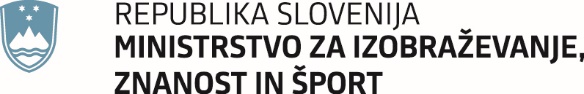 Masarykova cesta 16, 1000 Ljubljana	Gp.mizs@gov.siMasarykova cesta 16, 1000 Ljubljana	Gp.mizs@gov.siŠtevilka: 6037-36/2020/5Številka: 6037-36/2020/5Ljubljana, 18. 1. 2021Ljubljana, 18. 1. 2021EVA EVA GENERALNI SEKRETARIAT VLADE REPUBLIKE SLOVENIJEGp.gs@gov.siGENERALNI SEKRETARIAT VLADE REPUBLIKE SLOVENIJEGp.gs@gov.siZADEVA: Sklep o soglasju k vsebini razpisa za vpis v dodiplomske in enovite magistrske študijske programe v študijskem letu 2021/2022 – predlog za obravnavo ZADEVA: Sklep o soglasju k vsebini razpisa za vpis v dodiplomske in enovite magistrske študijske programe v študijskem letu 2021/2022 – predlog za obravnavo ZADEVA: Sklep o soglasju k vsebini razpisa za vpis v dodiplomske in enovite magistrske študijske programe v študijskem letu 2021/2022 – predlog za obravnavo ZADEVA: Sklep o soglasju k vsebini razpisa za vpis v dodiplomske in enovite magistrske študijske programe v študijskem letu 2021/2022 – predlog za obravnavo 1. Predlog sklepov vlade:1. Predlog sklepov vlade:1. Predlog sklepov vlade:1. Predlog sklepov vlade:Na podlagi sedmega odstavka 40. člena Zakona o visokem šolstvu (Uradni list RS, št. 32/12 – uradno prečiščeno besedilo, 40/12 – ZUJF, 57/12 – ZPCP-2D, 109/12, 85/14, 75/16, 61/17 – ZUPŠ, 65/17 in 175/20 – ZIUOPDVE) in šestega odstavka 21. člena Zakona o Vladi Republike Slovenije (Uradni list RS, št. 24/05 – uradno prečiščeno besedilo, 109/08, 38/10 – ZUKN, 8/12, 21/13, 47/13 – ZDU-1G, 65/14 in 55/17) je Vlada Republike Slovenije na  …… seji dne …. . sprejela naslednji SKLEPVlada Republike Slovenije je dala soglasje k vsebini razpisa za vpis v dodiplomske in enovite magistrske študijske programe za študijsko leto 2021/2022.                                                                                               Dr. Božo Predalič                                                                             generalni sekretarPrejemniki:Ministrstvo za izobraževanje, znanost in šport, Masarykova cesta 16, 1000 Ljubljana, gp.mizs@gov.si,Univerza v Ljubljani, Kongresni trg 12, 1000 Ljubljana, rektorat@uni-lj.si,Univerza v Mariboru, Slomškov trg 15, 2000 Maribor, rektorat@um.si,Univerza na Primorskem, Titov trg 4, 6000 Koper, info@upr.si,  Fakulteta za informacijske študije v Novem mestu, Ljubljanska cesta 31A, 8000 Novo mesto, info@fis.unm.si,Univerza v Novi Gorici, Vipavska cesta 13, Rožna dolina, 5000 Nova Gorica, info@ung.si,Nova Univerza, Delpinova ulica 18B, 5000 Nova Gorica, rektorat@nova-uni.si, Univerza v Novem mestu, Na Loko 2, 8000 Novo mesto, rektorat@uni-nm.si, Fakulteta za dizajn, samostojni visokošolski zavod, pridružena članica Univerze na Primorskem, Prevale 10, 1236 Trzin, info@fd.si,  Fakulteta za tehnologijo polimerov, Ozare 19, 2380 Slovenj Gradec, info@ftpo.eu,  Fakulteta za uporabne družbene študije v Novi Gorici, Gregorčičeva ulica 19, 5000 Nova Gorica, dekanat@fuds.si, Fakulteta za zdravstvo Angele Boškin, Spodnji Plavž 3, 4270 Jesenice, dekanat@fzab.si,  Gea College – Fakulteta za podjetništvo, Dunajska cesta 156, 1000 Ljubljana, tajnistvo@gea-college.si, Mednarodna fakulteta za družbene in poslovne študije, Mariborska cesta 7, 3000 Celje, info@mfdps.si, Visoka šola za varstvo okolja, Trg mladosti 7, 3320 Velenje, info@vsvo.si, Ministrstvo za finance, Župančičeva ulica 3, 1000 Ljubljana, gp.mf@gov.si,Služba Vlade Republike Slovenije za zakonodajo, Mestni trg 4, 1000 Ljubljana, gp.svz@gov.si.Na podlagi sedmega odstavka 40. člena Zakona o visokem šolstvu (Uradni list RS, št. 32/12 – uradno prečiščeno besedilo, 40/12 – ZUJF, 57/12 – ZPCP-2D, 109/12, 85/14, 75/16, 61/17 – ZUPŠ, 65/17 in 175/20 – ZIUOPDVE) in šestega odstavka 21. člena Zakona o Vladi Republike Slovenije (Uradni list RS, št. 24/05 – uradno prečiščeno besedilo, 109/08, 38/10 – ZUKN, 8/12, 21/13, 47/13 – ZDU-1G, 65/14 in 55/17) je Vlada Republike Slovenije na  …… seji dne …. . sprejela naslednji SKLEPVlada Republike Slovenije je dala soglasje k vsebini razpisa za vpis v dodiplomske in enovite magistrske študijske programe za študijsko leto 2021/2022.                                                                                               Dr. Božo Predalič                                                                             generalni sekretarPrejemniki:Ministrstvo za izobraževanje, znanost in šport, Masarykova cesta 16, 1000 Ljubljana, gp.mizs@gov.si,Univerza v Ljubljani, Kongresni trg 12, 1000 Ljubljana, rektorat@uni-lj.si,Univerza v Mariboru, Slomškov trg 15, 2000 Maribor, rektorat@um.si,Univerza na Primorskem, Titov trg 4, 6000 Koper, info@upr.si,  Fakulteta za informacijske študije v Novem mestu, Ljubljanska cesta 31A, 8000 Novo mesto, info@fis.unm.si,Univerza v Novi Gorici, Vipavska cesta 13, Rožna dolina, 5000 Nova Gorica, info@ung.si,Nova Univerza, Delpinova ulica 18B, 5000 Nova Gorica, rektorat@nova-uni.si, Univerza v Novem mestu, Na Loko 2, 8000 Novo mesto, rektorat@uni-nm.si, Fakulteta za dizajn, samostojni visokošolski zavod, pridružena članica Univerze na Primorskem, Prevale 10, 1236 Trzin, info@fd.si,  Fakulteta za tehnologijo polimerov, Ozare 19, 2380 Slovenj Gradec, info@ftpo.eu,  Fakulteta za uporabne družbene študije v Novi Gorici, Gregorčičeva ulica 19, 5000 Nova Gorica, dekanat@fuds.si, Fakulteta za zdravstvo Angele Boškin, Spodnji Plavž 3, 4270 Jesenice, dekanat@fzab.si,  Gea College – Fakulteta za podjetništvo, Dunajska cesta 156, 1000 Ljubljana, tajnistvo@gea-college.si, Mednarodna fakulteta za družbene in poslovne študije, Mariborska cesta 7, 3000 Celje, info@mfdps.si, Visoka šola za varstvo okolja, Trg mladosti 7, 3320 Velenje, info@vsvo.si, Ministrstvo za finance, Župančičeva ulica 3, 1000 Ljubljana, gp.mf@gov.si,Služba Vlade Republike Slovenije za zakonodajo, Mestni trg 4, 1000 Ljubljana, gp.svz@gov.si.Na podlagi sedmega odstavka 40. člena Zakona o visokem šolstvu (Uradni list RS, št. 32/12 – uradno prečiščeno besedilo, 40/12 – ZUJF, 57/12 – ZPCP-2D, 109/12, 85/14, 75/16, 61/17 – ZUPŠ, 65/17 in 175/20 – ZIUOPDVE) in šestega odstavka 21. člena Zakona o Vladi Republike Slovenije (Uradni list RS, št. 24/05 – uradno prečiščeno besedilo, 109/08, 38/10 – ZUKN, 8/12, 21/13, 47/13 – ZDU-1G, 65/14 in 55/17) je Vlada Republike Slovenije na  …… seji dne …. . sprejela naslednji SKLEPVlada Republike Slovenije je dala soglasje k vsebini razpisa za vpis v dodiplomske in enovite magistrske študijske programe za študijsko leto 2021/2022.                                                                                               Dr. Božo Predalič                                                                             generalni sekretarPrejemniki:Ministrstvo za izobraževanje, znanost in šport, Masarykova cesta 16, 1000 Ljubljana, gp.mizs@gov.si,Univerza v Ljubljani, Kongresni trg 12, 1000 Ljubljana, rektorat@uni-lj.si,Univerza v Mariboru, Slomškov trg 15, 2000 Maribor, rektorat@um.si,Univerza na Primorskem, Titov trg 4, 6000 Koper, info@upr.si,  Fakulteta za informacijske študije v Novem mestu, Ljubljanska cesta 31A, 8000 Novo mesto, info@fis.unm.si,Univerza v Novi Gorici, Vipavska cesta 13, Rožna dolina, 5000 Nova Gorica, info@ung.si,Nova Univerza, Delpinova ulica 18B, 5000 Nova Gorica, rektorat@nova-uni.si, Univerza v Novem mestu, Na Loko 2, 8000 Novo mesto, rektorat@uni-nm.si, Fakulteta za dizajn, samostojni visokošolski zavod, pridružena članica Univerze na Primorskem, Prevale 10, 1236 Trzin, info@fd.si,  Fakulteta za tehnologijo polimerov, Ozare 19, 2380 Slovenj Gradec, info@ftpo.eu,  Fakulteta za uporabne družbene študije v Novi Gorici, Gregorčičeva ulica 19, 5000 Nova Gorica, dekanat@fuds.si, Fakulteta za zdravstvo Angele Boškin, Spodnji Plavž 3, 4270 Jesenice, dekanat@fzab.si,  Gea College – Fakulteta za podjetništvo, Dunajska cesta 156, 1000 Ljubljana, tajnistvo@gea-college.si, Mednarodna fakulteta za družbene in poslovne študije, Mariborska cesta 7, 3000 Celje, info@mfdps.si, Visoka šola za varstvo okolja, Trg mladosti 7, 3320 Velenje, info@vsvo.si, Ministrstvo za finance, Župančičeva ulica 3, 1000 Ljubljana, gp.mf@gov.si,Služba Vlade Republike Slovenije za zakonodajo, Mestni trg 4, 1000 Ljubljana, gp.svz@gov.si.Na podlagi sedmega odstavka 40. člena Zakona o visokem šolstvu (Uradni list RS, št. 32/12 – uradno prečiščeno besedilo, 40/12 – ZUJF, 57/12 – ZPCP-2D, 109/12, 85/14, 75/16, 61/17 – ZUPŠ, 65/17 in 175/20 – ZIUOPDVE) in šestega odstavka 21. člena Zakona o Vladi Republike Slovenije (Uradni list RS, št. 24/05 – uradno prečiščeno besedilo, 109/08, 38/10 – ZUKN, 8/12, 21/13, 47/13 – ZDU-1G, 65/14 in 55/17) je Vlada Republike Slovenije na  …… seji dne …. . sprejela naslednji SKLEPVlada Republike Slovenije je dala soglasje k vsebini razpisa za vpis v dodiplomske in enovite magistrske študijske programe za študijsko leto 2021/2022.                                                                                               Dr. Božo Predalič                                                                             generalni sekretarPrejemniki:Ministrstvo za izobraževanje, znanost in šport, Masarykova cesta 16, 1000 Ljubljana, gp.mizs@gov.si,Univerza v Ljubljani, Kongresni trg 12, 1000 Ljubljana, rektorat@uni-lj.si,Univerza v Mariboru, Slomškov trg 15, 2000 Maribor, rektorat@um.si,Univerza na Primorskem, Titov trg 4, 6000 Koper, info@upr.si,  Fakulteta za informacijske študije v Novem mestu, Ljubljanska cesta 31A, 8000 Novo mesto, info@fis.unm.si,Univerza v Novi Gorici, Vipavska cesta 13, Rožna dolina, 5000 Nova Gorica, info@ung.si,Nova Univerza, Delpinova ulica 18B, 5000 Nova Gorica, rektorat@nova-uni.si, Univerza v Novem mestu, Na Loko 2, 8000 Novo mesto, rektorat@uni-nm.si, Fakulteta za dizajn, samostojni visokošolski zavod, pridružena članica Univerze na Primorskem, Prevale 10, 1236 Trzin, info@fd.si,  Fakulteta za tehnologijo polimerov, Ozare 19, 2380 Slovenj Gradec, info@ftpo.eu,  Fakulteta za uporabne družbene študije v Novi Gorici, Gregorčičeva ulica 19, 5000 Nova Gorica, dekanat@fuds.si, Fakulteta za zdravstvo Angele Boškin, Spodnji Plavž 3, 4270 Jesenice, dekanat@fzab.si,  Gea College – Fakulteta za podjetništvo, Dunajska cesta 156, 1000 Ljubljana, tajnistvo@gea-college.si, Mednarodna fakulteta za družbene in poslovne študije, Mariborska cesta 7, 3000 Celje, info@mfdps.si, Visoka šola za varstvo okolja, Trg mladosti 7, 3320 Velenje, info@vsvo.si, Ministrstvo za finance, Župančičeva ulica 3, 1000 Ljubljana, gp.mf@gov.si,Služba Vlade Republike Slovenije za zakonodajo, Mestni trg 4, 1000 Ljubljana, gp.svz@gov.si.2. Predlog za obravnavo predloga zakona po nujnem ali skrajšanem postopku v državnem zboru z obrazložitvijo razlogov:2. Predlog za obravnavo predloga zakona po nujnem ali skrajšanem postopku v državnem zboru z obrazložitvijo razlogov:2. Predlog za obravnavo predloga zakona po nujnem ali skrajšanem postopku v državnem zboru z obrazložitvijo razlogov:2. Predlog za obravnavo predloga zakona po nujnem ali skrajšanem postopku v državnem zboru z obrazložitvijo razlogov:////3.a Osebe, odgovorne za strokovno pripravo in usklajenost gradiva:3.a Osebe, odgovorne za strokovno pripravo in usklajenost gradiva:3.a Osebe, odgovorne za strokovno pripravo in usklajenost gradiva:3.a Osebe, odgovorne za strokovno pripravo in usklajenost gradiva:prof. dr. Simona Kustec, ministrica,dr. Jure Gašparič, državni sekretar,Jana Javornik, PhD (Združeno kraljestvo Velike Britanije in Severne Irske), generalna  direktorica Direktorata za visoko šolstvo,Duša Marjetič, vodja Sektorja za visoko šolstvo.prof. dr. Simona Kustec, ministrica,dr. Jure Gašparič, državni sekretar,Jana Javornik, PhD (Združeno kraljestvo Velike Britanije in Severne Irske), generalna  direktorica Direktorata za visoko šolstvo,Duša Marjetič, vodja Sektorja za visoko šolstvo.prof. dr. Simona Kustec, ministrica,dr. Jure Gašparič, državni sekretar,Jana Javornik, PhD (Združeno kraljestvo Velike Britanije in Severne Irske), generalna  direktorica Direktorata za visoko šolstvo,Duša Marjetič, vodja Sektorja za visoko šolstvo.prof. dr. Simona Kustec, ministrica,dr. Jure Gašparič, državni sekretar,Jana Javornik, PhD (Združeno kraljestvo Velike Britanije in Severne Irske), generalna  direktorica Direktorata za visoko šolstvo,Duša Marjetič, vodja Sektorja za visoko šolstvo.3.b Zunanji strokovnjaki, ki so sodelovali pri pripravi dela ali celotnega gradiva:3.b Zunanji strokovnjaki, ki so sodelovali pri pripravi dela ali celotnega gradiva:3.b Zunanji strokovnjaki, ki so sodelovali pri pripravi dela ali celotnega gradiva:3.b Zunanji strokovnjaki, ki so sodelovali pri pripravi dela ali celotnega gradiva:////4. Predstavniki vlade, ki bodo sodelovali pri delu državnega zbora:4. Predstavniki vlade, ki bodo sodelovali pri delu državnega zbora:4. Predstavniki vlade, ki bodo sodelovali pri delu državnega zbora:4. Predstavniki vlade, ki bodo sodelovali pri delu državnega zbora:////5. Kratek povzetek gradiva:5. Kratek povzetek gradiva:5. Kratek povzetek gradiva:5. Kratek povzetek gradiva:S predlogom sklepa Vlada Republike Slovenije v skladu s sedmim odstavkom 40. člena Zakona o visokem šolstvu (ZViS) daje javnim visokošolskim zavodom in koncesioniranim visokošolskim zavodom soglasje k (skupnemu) razpisu za vpis v dodiplomske in enovite magistrske študijske programe za študijsko leto 2021/2022. V skladu s šestim odstavkom 33. člena ZViS se glede razpisa za vpis za enovite magistrske (EM) študijske programe druge stopnje uporabljajo določbe ZViS za univerzitetne (UN) študijske programe prve stopnje, zato so tudi ti programi vključeni v to gradivo.Za študijsko leto 2021/2022 je v soglasje Vladi Republike Slovenije predlaganih skupaj 18.520 vpisnih mest za vpis v 1. letnik za redni in izredni študij, in sicer 16.155 mest za državljane Republike Slovenije in držav članic EU in 2.365 mest za Slovence brez slovenskega državljanstva in tujce iz držav, ki niso članice EU.Vpisna mesta za študijsko leto 2021/2022 razpisujejo naslednji visokošolski zavodi (VŠZ): 4 javni VŠZ – Univerza v Ljubljani (UL), Univerza v Mariboru (UM), Univerza na Primorskem (UP) in Fakulteta za informacijske študije v Novem mestu (FIŠ) ter 10 zasebnih VŠZ s koncesijo: Univerza v Novi Gorici (UNG), Nova Univerza (NU), Univerza v Novem mestu (UNM), Fakulteta za dizajn, samostojni visokošolski zavod, pridružena članica Univerze na Primorskem (FD), Fakulteta za tehnologijo polimerov (FTPO), Fakulteta za uporabne družbene študije v Novi Gorici (FUDŠ), Fakulteta za zdravstvo Angele Boškin (FZAB), Gea College – Fakulteta za podjetništvo (GEA College – FP), Mednarodna fakulteta za družbene in poslovne študije (MFDPŠ) in Visoka šola za varstvo okolja (VŠVO).Tabela 1: Zbirni pregled vpisnih mest za dodiplomski študij v študijskem letu 2021/22Opomba: Vpisno mesto za dvopredmetne študijske programe je upoštevano kot 0,5.(*) Koncesioniranim študijskim programom Vlada Republike Slovenije daje soglasje samo k vpisnim mestom za redni študij. Zato pri UNG, NU, UNM in zasebnih samostojnih visokošolskih zavodih ni podatka za izredni študij. Natančnejši pregled študijskih programov s številom vpisnih mest po visokošolskih zavodih je v prilogi Sklepa. Gradivo sledi predlogom visokošolskih zavodov.S predlogom sklepa Vlada Republike Slovenije v skladu s sedmim odstavkom 40. člena Zakona o visokem šolstvu (ZViS) daje javnim visokošolskim zavodom in koncesioniranim visokošolskim zavodom soglasje k (skupnemu) razpisu za vpis v dodiplomske in enovite magistrske študijske programe za študijsko leto 2021/2022. V skladu s šestim odstavkom 33. člena ZViS se glede razpisa za vpis za enovite magistrske (EM) študijske programe druge stopnje uporabljajo določbe ZViS za univerzitetne (UN) študijske programe prve stopnje, zato so tudi ti programi vključeni v to gradivo.Za študijsko leto 2021/2022 je v soglasje Vladi Republike Slovenije predlaganih skupaj 18.520 vpisnih mest za vpis v 1. letnik za redni in izredni študij, in sicer 16.155 mest za državljane Republike Slovenije in držav članic EU in 2.365 mest za Slovence brez slovenskega državljanstva in tujce iz držav, ki niso članice EU.Vpisna mesta za študijsko leto 2021/2022 razpisujejo naslednji visokošolski zavodi (VŠZ): 4 javni VŠZ – Univerza v Ljubljani (UL), Univerza v Mariboru (UM), Univerza na Primorskem (UP) in Fakulteta za informacijske študije v Novem mestu (FIŠ) ter 10 zasebnih VŠZ s koncesijo: Univerza v Novi Gorici (UNG), Nova Univerza (NU), Univerza v Novem mestu (UNM), Fakulteta za dizajn, samostojni visokošolski zavod, pridružena članica Univerze na Primorskem (FD), Fakulteta za tehnologijo polimerov (FTPO), Fakulteta za uporabne družbene študije v Novi Gorici (FUDŠ), Fakulteta za zdravstvo Angele Boškin (FZAB), Gea College – Fakulteta za podjetništvo (GEA College – FP), Mednarodna fakulteta za družbene in poslovne študije (MFDPŠ) in Visoka šola za varstvo okolja (VŠVO).Tabela 1: Zbirni pregled vpisnih mest za dodiplomski študij v študijskem letu 2021/22Opomba: Vpisno mesto za dvopredmetne študijske programe je upoštevano kot 0,5.(*) Koncesioniranim študijskim programom Vlada Republike Slovenije daje soglasje samo k vpisnim mestom za redni študij. Zato pri UNG, NU, UNM in zasebnih samostojnih visokošolskih zavodih ni podatka za izredni študij. Natančnejši pregled študijskih programov s številom vpisnih mest po visokošolskih zavodih je v prilogi Sklepa. Gradivo sledi predlogom visokošolskih zavodov.S predlogom sklepa Vlada Republike Slovenije v skladu s sedmim odstavkom 40. člena Zakona o visokem šolstvu (ZViS) daje javnim visokošolskim zavodom in koncesioniranim visokošolskim zavodom soglasje k (skupnemu) razpisu za vpis v dodiplomske in enovite magistrske študijske programe za študijsko leto 2021/2022. V skladu s šestim odstavkom 33. člena ZViS se glede razpisa za vpis za enovite magistrske (EM) študijske programe druge stopnje uporabljajo določbe ZViS za univerzitetne (UN) študijske programe prve stopnje, zato so tudi ti programi vključeni v to gradivo.Za študijsko leto 2021/2022 je v soglasje Vladi Republike Slovenije predlaganih skupaj 18.520 vpisnih mest za vpis v 1. letnik za redni in izredni študij, in sicer 16.155 mest za državljane Republike Slovenije in držav članic EU in 2.365 mest za Slovence brez slovenskega državljanstva in tujce iz držav, ki niso članice EU.Vpisna mesta za študijsko leto 2021/2022 razpisujejo naslednji visokošolski zavodi (VŠZ): 4 javni VŠZ – Univerza v Ljubljani (UL), Univerza v Mariboru (UM), Univerza na Primorskem (UP) in Fakulteta za informacijske študije v Novem mestu (FIŠ) ter 10 zasebnih VŠZ s koncesijo: Univerza v Novi Gorici (UNG), Nova Univerza (NU), Univerza v Novem mestu (UNM), Fakulteta za dizajn, samostojni visokošolski zavod, pridružena članica Univerze na Primorskem (FD), Fakulteta za tehnologijo polimerov (FTPO), Fakulteta za uporabne družbene študije v Novi Gorici (FUDŠ), Fakulteta za zdravstvo Angele Boškin (FZAB), Gea College – Fakulteta za podjetništvo (GEA College – FP), Mednarodna fakulteta za družbene in poslovne študije (MFDPŠ) in Visoka šola za varstvo okolja (VŠVO).Tabela 1: Zbirni pregled vpisnih mest za dodiplomski študij v študijskem letu 2021/22Opomba: Vpisno mesto za dvopredmetne študijske programe je upoštevano kot 0,5.(*) Koncesioniranim študijskim programom Vlada Republike Slovenije daje soglasje samo k vpisnim mestom za redni študij. Zato pri UNG, NU, UNM in zasebnih samostojnih visokošolskih zavodih ni podatka za izredni študij. Natančnejši pregled študijskih programov s številom vpisnih mest po visokošolskih zavodih je v prilogi Sklepa. Gradivo sledi predlogom visokošolskih zavodov.S predlogom sklepa Vlada Republike Slovenije v skladu s sedmim odstavkom 40. člena Zakona o visokem šolstvu (ZViS) daje javnim visokošolskim zavodom in koncesioniranim visokošolskim zavodom soglasje k (skupnemu) razpisu za vpis v dodiplomske in enovite magistrske študijske programe za študijsko leto 2021/2022. V skladu s šestim odstavkom 33. člena ZViS se glede razpisa za vpis za enovite magistrske (EM) študijske programe druge stopnje uporabljajo določbe ZViS za univerzitetne (UN) študijske programe prve stopnje, zato so tudi ti programi vključeni v to gradivo.Za študijsko leto 2021/2022 je v soglasje Vladi Republike Slovenije predlaganih skupaj 18.520 vpisnih mest za vpis v 1. letnik za redni in izredni študij, in sicer 16.155 mest za državljane Republike Slovenije in držav članic EU in 2.365 mest za Slovence brez slovenskega državljanstva in tujce iz držav, ki niso članice EU.Vpisna mesta za študijsko leto 2021/2022 razpisujejo naslednji visokošolski zavodi (VŠZ): 4 javni VŠZ – Univerza v Ljubljani (UL), Univerza v Mariboru (UM), Univerza na Primorskem (UP) in Fakulteta za informacijske študije v Novem mestu (FIŠ) ter 10 zasebnih VŠZ s koncesijo: Univerza v Novi Gorici (UNG), Nova Univerza (NU), Univerza v Novem mestu (UNM), Fakulteta za dizajn, samostojni visokošolski zavod, pridružena članica Univerze na Primorskem (FD), Fakulteta za tehnologijo polimerov (FTPO), Fakulteta za uporabne družbene študije v Novi Gorici (FUDŠ), Fakulteta za zdravstvo Angele Boškin (FZAB), Gea College – Fakulteta za podjetništvo (GEA College – FP), Mednarodna fakulteta za družbene in poslovne študije (MFDPŠ) in Visoka šola za varstvo okolja (VŠVO).Tabela 1: Zbirni pregled vpisnih mest za dodiplomski študij v študijskem letu 2021/22Opomba: Vpisno mesto za dvopredmetne študijske programe je upoštevano kot 0,5.(*) Koncesioniranim študijskim programom Vlada Republike Slovenije daje soglasje samo k vpisnim mestom za redni študij. Zato pri UNG, NU, UNM in zasebnih samostojnih visokošolskih zavodih ni podatka za izredni študij. Natančnejši pregled študijskih programov s številom vpisnih mest po visokošolskih zavodih je v prilogi Sklepa. Gradivo sledi predlogom visokošolskih zavodov.6. Presoja posledic za:6. Presoja posledic za:6. Presoja posledic za:6. Presoja posledic za:a)javnofinančna sredstva nad 40.000 EUR v tekočem in naslednjih treh letihjavnofinančna sredstva nad 40.000 EUR v tekočem in naslednjih treh letihDAb)usklajenost slovenskega pravnega reda s pravnim redom Evropske unijeusklajenost slovenskega pravnega reda s pravnim redom Evropske unijeNEc)administrativne poslediceadministrativne poslediceNEč)gospodarstvo, zlasti mala in srednja podjetja ter konkurenčnost podjetijgospodarstvo, zlasti mala in srednja podjetja ter konkurenčnost podjetijNEd)okolje, vključno s prostorskimi in varstvenimi vidikiokolje, vključno s prostorskimi in varstvenimi vidikiNEe)socialno področjesocialno področjeNEf)dokumente razvojnega načrtovanja:nacionalne dokumente razvojnega načrtovanjarazvojne politike na ravni programov po strukturi razvojne klasifikacije programskega proračunarazvojne dokumente Evropske unije in mednarodnih organizacijdokumente razvojnega načrtovanja:nacionalne dokumente razvojnega načrtovanjarazvojne politike na ravni programov po strukturi razvojne klasifikacije programskega proračunarazvojne dokumente Evropske unije in mednarodnih organizacijNE7.a Predstavitev ocene finančnih posledic nad 40.000 EUR:Glede na sistem financiranja študijske dejavnosti za dodiplomski in enovit magistrski študij predlagano število vpisnih mest za redni študij na javnih visokošolskih zavodih in koncesioniranih visokošolskih zavodih za študijske programe s koncesijo ne pomeni dodatnih finančnih posledic za proračun Republike Slovenije. Ocena finančnih posledic je izdelana ob upoštevanju povprečne vrednosti sredstev za študijsko dejavnost na financiranega študenta rednega študija prve in druge stopnje v letu 2020, ki znaša 6.798,45 EUR, in predlaganih vpisnih mest za redni študij za vpis v 1. letnik Slovencev in tujcev iz EU (13.998). V kalkulaciji je upoštevana polna zasedenost vpisnih mest in predpostavka rednega napredovanja vseh študentov v višji letnik. Za leto 2021 (t) je upoštevano, da se financira dva meseca izvedbe študija (študijsko leto se začne 1. 10. 2021). V letu t+1 je upoštevano, da celotna generacija napreduje v višji letnik.7.a Predstavitev ocene finančnih posledic nad 40.000 EUR:Glede na sistem financiranja študijske dejavnosti za dodiplomski in enovit magistrski študij predlagano število vpisnih mest za redni študij na javnih visokošolskih zavodih in koncesioniranih visokošolskih zavodih za študijske programe s koncesijo ne pomeni dodatnih finančnih posledic za proračun Republike Slovenije. Ocena finančnih posledic je izdelana ob upoštevanju povprečne vrednosti sredstev za študijsko dejavnost na financiranega študenta rednega študija prve in druge stopnje v letu 2020, ki znaša 6.798,45 EUR, in predlaganih vpisnih mest za redni študij za vpis v 1. letnik Slovencev in tujcev iz EU (13.998). V kalkulaciji je upoštevana polna zasedenost vpisnih mest in predpostavka rednega napredovanja vseh študentov v višji letnik. Za leto 2021 (t) je upoštevano, da se financira dva meseca izvedbe študija (študijsko leto se začne 1. 10. 2021). V letu t+1 je upoštevano, da celotna generacija napreduje v višji letnik.7.a Predstavitev ocene finančnih posledic nad 40.000 EUR:Glede na sistem financiranja študijske dejavnosti za dodiplomski in enovit magistrski študij predlagano število vpisnih mest za redni študij na javnih visokošolskih zavodih in koncesioniranih visokošolskih zavodih za študijske programe s koncesijo ne pomeni dodatnih finančnih posledic za proračun Republike Slovenije. Ocena finančnih posledic je izdelana ob upoštevanju povprečne vrednosti sredstev za študijsko dejavnost na financiranega študenta rednega študija prve in druge stopnje v letu 2020, ki znaša 6.798,45 EUR, in predlaganih vpisnih mest za redni študij za vpis v 1. letnik Slovencev in tujcev iz EU (13.998). V kalkulaciji je upoštevana polna zasedenost vpisnih mest in predpostavka rednega napredovanja vseh študentov v višji letnik. Za leto 2021 (t) je upoštevano, da se financira dva meseca izvedbe študija (študijsko leto se začne 1. 10. 2021). V letu t+1 je upoštevano, da celotna generacija napreduje v višji letnik.7.a Predstavitev ocene finančnih posledic nad 40.000 EUR:Glede na sistem financiranja študijske dejavnosti za dodiplomski in enovit magistrski študij predlagano število vpisnih mest za redni študij na javnih visokošolskih zavodih in koncesioniranih visokošolskih zavodih za študijske programe s koncesijo ne pomeni dodatnih finančnih posledic za proračun Republike Slovenije. Ocena finančnih posledic je izdelana ob upoštevanju povprečne vrednosti sredstev za študijsko dejavnost na financiranega študenta rednega študija prve in druge stopnje v letu 2020, ki znaša 6.798,45 EUR, in predlaganih vpisnih mest za redni študij za vpis v 1. letnik Slovencev in tujcev iz EU (13.998). V kalkulaciji je upoštevana polna zasedenost vpisnih mest in predpostavka rednega napredovanja vseh študentov v višji letnik. Za leto 2021 (t) je upoštevano, da se financira dva meseca izvedbe študija (študijsko leto se začne 1. 10. 2021). V letu t+1 je upoštevano, da celotna generacija napreduje v višji letnik.I. Ocena finančnih posledic, ki niso načrtovane v sprejetem proračunuI. Ocena finančnih posledic, ki niso načrtovane v sprejetem proračunuI. Ocena finančnih posledic, ki niso načrtovane v sprejetem proračunuI. Ocena finančnih posledic, ki niso načrtovane v sprejetem proračunuI. Ocena finančnih posledic, ki niso načrtovane v sprejetem proračunuI. Ocena finančnih posledic, ki niso načrtovane v sprejetem proračunuI. Ocena finančnih posledic, ki niso načrtovane v sprejetem proračunuI. Ocena finančnih posledic, ki niso načrtovane v sprejetem proračunuI. Ocena finančnih posledic, ki niso načrtovane v sprejetem proračunuTekoče leto (t)Tekoče leto (t)t + 1t + 2t + 2t + 2t + 3Predvideno povečanje (+) ali zmanjšanje (–) prihodkov državnega proračuna Predvideno povečanje (+) ali zmanjšanje (–) prihodkov državnega proračuna Predvideno povečanje (+) ali zmanjšanje (–) prihodkov občinskih proračunov Predvideno povečanje (+) ali zmanjšanje (–) prihodkov občinskih proračunov Predvideno povečanje (+) ali zmanjšanje (–) odhodkov državnega proračuna Predvideno povečanje (+) ali zmanjšanje (–) odhodkov državnega proračuna Predvideno povečanje (+) ali zmanjšanje (–) odhodkov občinskih proračunovPredvideno povečanje (+) ali zmanjšanje (–) odhodkov občinskih proračunovPredvideno povečanje (+) ali zmanjšanje (–) obveznosti za druga javnofinančna sredstvaPredvideno povečanje (+) ali zmanjšanje (–) obveznosti za druga javnofinančna sredstvaII. Finančne posledice za državni proračunII. Finančne posledice za državni proračunII. Finančne posledice za državni proračunII. Finančne posledice za državni proračunII. Finančne posledice za državni proračunII. Finančne posledice za državni proračunII. Finančne posledice za državni proračunII. Finančne posledice za državni proračunII. Finančne posledice za državni proračunII.a Pravice porabe za izvedbo predlaganih rešitev so zagotovljene:II.a Pravice porabe za izvedbo predlaganih rešitev so zagotovljene:II.a Pravice porabe za izvedbo predlaganih rešitev so zagotovljene:II.a Pravice porabe za izvedbo predlaganih rešitev so zagotovljene:II.a Pravice porabe za izvedbo predlaganih rešitev so zagotovljene:II.a Pravice porabe za izvedbo predlaganih rešitev so zagotovljene:II.a Pravice porabe za izvedbo predlaganih rešitev so zagotovljene:II.a Pravice porabe za izvedbo predlaganih rešitev so zagotovljene:II.a Pravice porabe za izvedbo predlaganih rešitev so zagotovljene:Ime proračunskega uporabnika Šifra in naziv ukrepa, projektaŠifra in naziv ukrepa, projektaŠifra in naziv proračunske postavkeŠifra in naziv proračunske postavkeZnesek za tekoče leto (t)Znesek za tekoče leto (t)Znesek za tekoče leto (t)Znesek za t + 1Ministrstvo za izobraževanje, znanost in šport3330-18-0012 – Dejavnost visokega šolstva - fiksni del3330-18-0013 – Dejavnost visokega šolstva - variabilni del3330-18-0014 – Dejavnost visokega šolstva – razvojni steber 3330-18-0012 – Dejavnost visokega šolstva - fiksni del3330-18-0013 – Dejavnost visokega šolstva - variabilni del3330-18-0014 – Dejavnost visokega šolstva – razvojni steber 573710Dejavnost visokega šolstva573710Dejavnost visokega šolstva15.860.783,8515.860.783,8515.860.783,8595.164.703,10SKUPAJSKUPAJSKUPAJSKUPAJSKUPAJ15.860.783,8515.860.783,8515.860.783,8595.164.703,10II.b Manjkajoče pravice porabe bodo zagotovljene s prerazporeditvijo:II.b Manjkajoče pravice porabe bodo zagotovljene s prerazporeditvijo:II.b Manjkajoče pravice porabe bodo zagotovljene s prerazporeditvijo:II.b Manjkajoče pravice porabe bodo zagotovljene s prerazporeditvijo:II.b Manjkajoče pravice porabe bodo zagotovljene s prerazporeditvijo:II.b Manjkajoče pravice porabe bodo zagotovljene s prerazporeditvijo:II.b Manjkajoče pravice porabe bodo zagotovljene s prerazporeditvijo:II.b Manjkajoče pravice porabe bodo zagotovljene s prerazporeditvijo:II.b Manjkajoče pravice porabe bodo zagotovljene s prerazporeditvijo:Ime proračunskega uporabnika Šifra in naziv ukrepa, projektaŠifra in naziv ukrepa, projektaŠifra in naziv proračunske postavke Šifra in naziv proračunske postavke Znesek za tekoče leto (t)Znesek za tekoče leto (t)Znesek za tekoče leto (t)Znesek za t + 1 SKUPAJSKUPAJSKUPAJSKUPAJSKUPAJII.c Načrtovana nadomestitev zmanjšanih prihodkov in povečanih odhodkov proračuna:II.c Načrtovana nadomestitev zmanjšanih prihodkov in povečanih odhodkov proračuna:II.c Načrtovana nadomestitev zmanjšanih prihodkov in povečanih odhodkov proračuna:II.c Načrtovana nadomestitev zmanjšanih prihodkov in povečanih odhodkov proračuna:II.c Načrtovana nadomestitev zmanjšanih prihodkov in povečanih odhodkov proračuna:II.c Načrtovana nadomestitev zmanjšanih prihodkov in povečanih odhodkov proračuna:II.c Načrtovana nadomestitev zmanjšanih prihodkov in povečanih odhodkov proračuna:II.c Načrtovana nadomestitev zmanjšanih prihodkov in povečanih odhodkov proračuna:II.c Načrtovana nadomestitev zmanjšanih prihodkov in povečanih odhodkov proračuna:Novi prihodkiNovi prihodkiNovi prihodkiZnesek za tekoče leto (t)Znesek za tekoče leto (t)Znesek za tekoče leto (t)Znesek za t + 1Znesek za t + 1Znesek za t + 1SKUPAJSKUPAJSKUPAJ7.b Predstavitev ocene finančnih posledic pod 40.000 EUR:/7.b Predstavitev ocene finančnih posledic pod 40.000 EUR:/7.b Predstavitev ocene finančnih posledic pod 40.000 EUR:/7.b Predstavitev ocene finančnih posledic pod 40.000 EUR:/7.b Predstavitev ocene finančnih posledic pod 40.000 EUR:/7.b Predstavitev ocene finančnih posledic pod 40.000 EUR:/7.b Predstavitev ocene finančnih posledic pod 40.000 EUR:/7.b Predstavitev ocene finančnih posledic pod 40.000 EUR:/7.b Predstavitev ocene finančnih posledic pod 40.000 EUR:/8. Predstavitev sodelovanja z združenji občin:8. Predstavitev sodelovanja z združenji občin:8. Predstavitev sodelovanja z združenji občin:8. Predstavitev sodelovanja z združenji občin:8. Predstavitev sodelovanja z združenji občin:8. Predstavitev sodelovanja z združenji občin:8. Predstavitev sodelovanja z združenji občin:8. Predstavitev sodelovanja z združenji občin:8. Predstavitev sodelovanja z združenji občin:Vsebina predloženega gradiva (predpisa) vpliva na:pristojnosti občin,delovanje občin,financiranje občin.Vsebina predloženega gradiva (predpisa) vpliva na:pristojnosti občin,delovanje občin,financiranje občin.Vsebina predloženega gradiva (predpisa) vpliva na:pristojnosti občin,delovanje občin,financiranje občin.Vsebina predloženega gradiva (predpisa) vpliva na:pristojnosti občin,delovanje občin,financiranje občin.Vsebina predloženega gradiva (predpisa) vpliva na:pristojnosti občin,delovanje občin,financiranje občin.Vsebina predloženega gradiva (predpisa) vpliva na:pristojnosti občin,delovanje občin,financiranje občin.Vsebina predloženega gradiva (predpisa) vpliva na:pristojnosti občin,delovanje občin,financiranje občin.NENEGradivo (predpis) je bilo poslano v mnenje: Skupnosti občin Slovenije SOS: NEZdruženju občin Slovenije ZOS: NEZdruženju mestnih občin Slovenije ZMOS: NEPredlogi in pripombe združenj so bili upoštevani: /Gradivo (predpis) je bilo poslano v mnenje: Skupnosti občin Slovenije SOS: NEZdruženju občin Slovenije ZOS: NEZdruženju mestnih občin Slovenije ZMOS: NEPredlogi in pripombe združenj so bili upoštevani: /Gradivo (predpis) je bilo poslano v mnenje: Skupnosti občin Slovenije SOS: NEZdruženju občin Slovenije ZOS: NEZdruženju mestnih občin Slovenije ZMOS: NEPredlogi in pripombe združenj so bili upoštevani: /Gradivo (predpis) je bilo poslano v mnenje: Skupnosti občin Slovenije SOS: NEZdruženju občin Slovenije ZOS: NEZdruženju mestnih občin Slovenije ZMOS: NEPredlogi in pripombe združenj so bili upoštevani: /Gradivo (predpis) je bilo poslano v mnenje: Skupnosti občin Slovenije SOS: NEZdruženju občin Slovenije ZOS: NEZdruženju mestnih občin Slovenije ZMOS: NEPredlogi in pripombe združenj so bili upoštevani: /Gradivo (predpis) je bilo poslano v mnenje: Skupnosti občin Slovenije SOS: NEZdruženju občin Slovenije ZOS: NEZdruženju mestnih občin Slovenije ZMOS: NEPredlogi in pripombe združenj so bili upoštevani: /Gradivo (predpis) je bilo poslano v mnenje: Skupnosti občin Slovenije SOS: NEZdruženju občin Slovenije ZOS: NEZdruženju mestnih občin Slovenije ZMOS: NEPredlogi in pripombe združenj so bili upoštevani: /Gradivo (predpis) je bilo poslano v mnenje: Skupnosti občin Slovenije SOS: NEZdruženju občin Slovenije ZOS: NEZdruženju mestnih občin Slovenije ZMOS: NEPredlogi in pripombe združenj so bili upoštevani: /Gradivo (predpis) je bilo poslano v mnenje: Skupnosti občin Slovenije SOS: NEZdruženju občin Slovenije ZOS: NEZdruženju mestnih občin Slovenije ZMOS: NEPredlogi in pripombe združenj so bili upoštevani: /9. Predstavitev sodelovanja javnosti:9. Predstavitev sodelovanja javnosti:9. Predstavitev sodelovanja javnosti:9. Predstavitev sodelovanja javnosti:9. Predstavitev sodelovanja javnosti:9. Predstavitev sodelovanja javnosti:9. Predstavitev sodelovanja javnosti:9. Predstavitev sodelovanja javnosti:9. Predstavitev sodelovanja javnosti:Gradivo je bilo predhodno objavljeno na spletni strani predlagatelja:Gradivo je bilo predhodno objavljeno na spletni strani predlagatelja:Gradivo je bilo predhodno objavljeno na spletni strani predlagatelja:Gradivo je bilo predhodno objavljeno na spletni strani predlagatelja:Gradivo je bilo predhodno objavljeno na spletni strani predlagatelja:Gradivo je bilo predhodno objavljeno na spletni strani predlagatelja:Gradivo je bilo predhodno objavljeno na spletni strani predlagatelja:NENESkladno s sedmim odstavkom 9. člena Poslovnika Vlade RS (Uradni list RS, št. 43/01, 23/02 – popr., 54/03, 103/03, 114/04, 26/06, 21/07, 32/10, 73/10, 95/11, 64/12 in 10/14) javnost pri pripravi predloga sklepa ni bila povabljena k sodelovanju.Skladno s sedmim odstavkom 9. člena Poslovnika Vlade RS (Uradni list RS, št. 43/01, 23/02 – popr., 54/03, 103/03, 114/04, 26/06, 21/07, 32/10, 73/10, 95/11, 64/12 in 10/14) javnost pri pripravi predloga sklepa ni bila povabljena k sodelovanju.Skladno s sedmim odstavkom 9. člena Poslovnika Vlade RS (Uradni list RS, št. 43/01, 23/02 – popr., 54/03, 103/03, 114/04, 26/06, 21/07, 32/10, 73/10, 95/11, 64/12 in 10/14) javnost pri pripravi predloga sklepa ni bila povabljena k sodelovanju.Skladno s sedmim odstavkom 9. člena Poslovnika Vlade RS (Uradni list RS, št. 43/01, 23/02 – popr., 54/03, 103/03, 114/04, 26/06, 21/07, 32/10, 73/10, 95/11, 64/12 in 10/14) javnost pri pripravi predloga sklepa ni bila povabljena k sodelovanju.Skladno s sedmim odstavkom 9. člena Poslovnika Vlade RS (Uradni list RS, št. 43/01, 23/02 – popr., 54/03, 103/03, 114/04, 26/06, 21/07, 32/10, 73/10, 95/11, 64/12 in 10/14) javnost pri pripravi predloga sklepa ni bila povabljena k sodelovanju.Skladno s sedmim odstavkom 9. člena Poslovnika Vlade RS (Uradni list RS, št. 43/01, 23/02 – popr., 54/03, 103/03, 114/04, 26/06, 21/07, 32/10, 73/10, 95/11, 64/12 in 10/14) javnost pri pripravi predloga sklepa ni bila povabljena k sodelovanju.Skladno s sedmim odstavkom 9. člena Poslovnika Vlade RS (Uradni list RS, št. 43/01, 23/02 – popr., 54/03, 103/03, 114/04, 26/06, 21/07, 32/10, 73/10, 95/11, 64/12 in 10/14) javnost pri pripravi predloga sklepa ni bila povabljena k sodelovanju.Skladno s sedmim odstavkom 9. člena Poslovnika Vlade RS (Uradni list RS, št. 43/01, 23/02 – popr., 54/03, 103/03, 114/04, 26/06, 21/07, 32/10, 73/10, 95/11, 64/12 in 10/14) javnost pri pripravi predloga sklepa ni bila povabljena k sodelovanju.Skladno s sedmim odstavkom 9. člena Poslovnika Vlade RS (Uradni list RS, št. 43/01, 23/02 – popr., 54/03, 103/03, 114/04, 26/06, 21/07, 32/10, 73/10, 95/11, 64/12 in 10/14) javnost pri pripravi predloga sklepa ni bila povabljena k sodelovanju.10. Pri pripravi gradiva so bile upoštevane zahteve iz Resolucije o normativni dejavnosti:10. Pri pripravi gradiva so bile upoštevane zahteve iz Resolucije o normativni dejavnosti:10. Pri pripravi gradiva so bile upoštevane zahteve iz Resolucije o normativni dejavnosti:10. Pri pripravi gradiva so bile upoštevane zahteve iz Resolucije o normativni dejavnosti:10. Pri pripravi gradiva so bile upoštevane zahteve iz Resolucije o normativni dejavnosti:10. Pri pripravi gradiva so bile upoštevane zahteve iz Resolucije o normativni dejavnosti:10. Pri pripravi gradiva so bile upoštevane zahteve iz Resolucije o normativni dejavnosti:DADA11. Gradivo je uvrščeno v delovni program vlade:11. Gradivo je uvrščeno v delovni program vlade:11. Gradivo je uvrščeno v delovni program vlade:11. Gradivo je uvrščeno v delovni program vlade:11. Gradivo je uvrščeno v delovni program vlade:11. Gradivo je uvrščeno v delovni program vlade:11. Gradivo je uvrščeno v delovni program vlade:NENE                                                             Prof. dr. Simona Kustec                                                              MINISTRICA                                                             Prof. dr. Simona Kustec                                                              MINISTRICA                                                             Prof. dr. Simona Kustec                                                              MINISTRICA                                                             Prof. dr. Simona Kustec                                                              MINISTRICA                                                             Prof. dr. Simona Kustec                                                              MINISTRICA                                                             Prof. dr. Simona Kustec                                                              MINISTRICA                                                             Prof. dr. Simona Kustec                                                              MINISTRICA                                                             Prof. dr. Simona Kustec                                                              MINISTRICA                                                             Prof. dr. Simona Kustec                                                              MINISTRICAVisokošolski zavodŠtudijski programKrajVpis v 1. letnikVpis v 1. letnikVpis v 1. letnikVpis v 1. letnikVpis po merilih za prehodeVpis po merilih za prehodeVpis po merilih za prehodeVpis po merilih za prehodeVpis po merilih za prehodeVpis po merilih za prehodeVpis po merilih za prehodeVpis po merilih za prehodeVpis po merilih za prehodeVzporedni študij in diplomanti (Slovenci in tujci držav članic EU)Vzporedni študij in diplomanti (Slovenci in tujci držav članic EU)Visokošolski zavodŠtudijski programKrajSlovenci in tujci držav članic EUSlovenci in tujci držav članic EUSlovenci brez slovenskega državljanstva in tujci iz držav nečlanic EUSlovenci brez slovenskega državljanstva in tujci iz držav nečlanic EURedniRedniRedniRedniRedniIzredniIzredniIzredniIzredniVzporedni študij in diplomanti (Slovenci in tujci držav članic EU)Vzporedni študij in diplomanti (Slovenci in tujci držav članic EU)Visokošolski zavodŠtudijski programKrajRedniIzredniRedniIzredni2. letnik3. letnik4. letnik5. letnik6. letnik2. letnik3. letnik4. letnik5. letnikRedniIzredniUL AGGlasbena pedagogika - UNLjubljana20522222244UL AGGlasbena umetnost - UNLjubljana6015552255410UL AGRFTDramaturgija in scenske umetnosti - UNLjubljana61UL AGRFTDramska igra - UNLjubljana121UL AGRFTFilm in televizija – UNLjubljanaUL AGRFT   Filmska in televizijska režijaLjubljana42UL AGRFT   Filmsko in televizijsko snemanjeLjubljana42UL AGRFT   Filmska in televizijska montažaLjubljana42UL AGRFTGledališka režija - UNLjubljana41UL ALUOIndustrijsko in unikatno oblikovanje – UNLjubljanaUL ALUO   Industrijsko oblikovanjeLjubljana21222UL ALUO   Unikatno oblikovanjeLjubljana7122UL ALUOKiparstvo - UNLjubljana6111UL ALUOKonserviranje in restavriranje likovnih del - UNLjubljana61111UL ALUOOblikovanje vizualnih komunikacij – UNLjubljanaUL ALUO   IlustracijaLjubljana7133UL ALUO   FotografijaLjubljana71331UL ALUO   Grafično oblikovanjeLjubljana101331UL ALUOSlikarstvo – UNLjubljanaUL ALUO   SlikarstvoLjubljana15133UL ALUO   Video in novi medijiLjubljana633UL BFBiologija - UNLjubljana702333UL BFBiotehnologija - UNLjubljana503223UL BFGozdarstvo - VSLjubljana402222UL BFGozdarstvo in obnovljivi gozdni viri - UNLjubljana402222UL BFKmetijstvo - agronomija - UNLjubljana603223UL BFKmetijstvo - agronomija in hortikultura - VSLjubljana754224UL BFKmetijstvo - zootehnika - UNLjubljana453233UL BFKmetijstvo - živinoreja - VSLjubljana453263UL BFKrajinska arhitektura - UNLjubljana303232UL BFLesarsko inženirstvo - VSLjubljana602754UL BFLesarstvo - UNLjubljana452231UL BFMikrobiologija - UNLjubljana503333UL BFŽivilstvo in prehrana - UNLjubljana704322UL EFUniverzitetna poslovna in ekonomska šola - UNLjubljana480808020808080802010UL EFVisoka poslovna šola - VSLjubljana300803010404080802010UL FAArhitektura - EMLjubljana11525155555555UL FAUrbanizem - UNLjubljana3015523UL FDVDružboslovna informatika - UNLjubljana501010102UL FDVKomunikologija - Medijske in komunikacijske študije - UNLjubljana35710102UL FDVKomunikologija - Tržno komuniciranje in odnosi z javnostmi - UNLjubljana35310102UL FDVKulturologija - Študije kultur in ustvarjalnosti - UNLjubljana35710102UL FDVMednarodni odnosi - UNLjubljana35510102UL FDVNovinarstvo - UNLjubljana35710102UL FDVObramboslovje - UNLjubljana35710102UL FDVPolitologija - Javne politike in uprava - UNLjubljana30610101UL FDVPolitologija - Študije politike in države - UNLjubljana30810101UL FDVSociologija - UNLjubljana35710102UL FDVSociologija - Kadrovski menedžment - UNLjubljana35710102UL FEAplikativna elektrotehnika - VSLjubljana18010555UL FEElektrotehnika - UNLjubljana15015555UL FE, UL FRIMultimedija - UNLjubljana305UL FFAFarmacija - EMLjubljana165222UL FFAKozmetologija - UNLjubljana401UL FFALaboratorijska biomedicina - UNLjubljana5012UL FGGGeodezija in geoinformatika - UNLjubljana305552UL FGGGradbeništvo - UNLjubljana8015664UL FGGOperativno gradbeništvo - VSLjubljana6012444UL FGGTehnično upravljanje nepremičnin - VSLjubljana305332UL FGGVodarstvo in okoljsko inženirstvo - UNLjubljana255552UL FKKTBiokemija - UNLjubljana455542UL FKKTKemija - UN Ljubljana7014632UL FKKTKemijska tehnologija - VSLjubljana7014622UL FKKTKemijsko inženirstvo - UNLjubljana5010532UL FKKTTehniška varnost - UNLjubljana408252UL FMFFinančna matematika - UNLjubljana70710104UL FMFFizika - UNLjubljana1601020205UL FMFAplikativna fizika - VS Ljubljana40420204UL FMFMatematika - UNLjubljana80810104UL FMFPedagoška matematika - EMLjubljana35255552UL FMFPraktična matematika - VSLjubljana505773UL FPPLadijsko strojništvo - VSPortorož3015632030103042UL FPPNavtika - VSPortorož50201042030103062UL FPPPrometna tehnologija in transportna logistika - VSPortorož60301262030103064UL FPPTehnologija prometa in logistika - UNPortorož3015632030103042UL FRIRačunalništvo in informatika - UNLjubljana1501530305UL FRIRačunalništvo in informatika - VSLjubljana14516153030UL FRI, UL FMFRačunalništvo in matematika - UNLjubljana4042020UL FSDSocialno delo - UNLjubljana10022410UL FSStrojništvo - razvojno raziskovalni program - UNLjubljana1803618189UL FSStrojništvo - projektno aplikativni program - VSLjubljana1803618189UL FŠKineziologija - UNLjubljana3025566222UL FŠŠportna vzgoja - UNLjubljana5025666222UL FŠŠportno treniranje - UNLjubljana3020566222UL FUUpravljanje javnega sektorja - UNLjubljana120123030UL FUUprava - VS - LjubljanaLjubljana20050121230303030UL FU, UL FRIUpravna informatika - UNLjubljana25155UL FFAnglistikaUL FF– Anglistika – enopredmetna smerLjubljana355552UL FF– Anglistika – dvopredmetna smerLjubljana857554UL FFAntični in humanistični študijiLjubljana1231555511UL FFArheologijaLjubljana35542555521UL FFAzijske študijeUL FF– Sinologija – enopredmetna smerLjubljana1553555522UL FF– Sinologija – dvopredmetna smerLjubljana1552555522UL FF– Japonologija – enopredmetna smerLjubljana1552555522UL FF– Japonologija – dvopredmetna smerLjubljana1551555522UL FF– Koreanistika – dvopredmetna smerLjubljana1551551UL FFBibliotekarstvo in informatikaUL FF–  Bibliotekarstvo in informatika – enopredmetna smerLjubljana404552UL FF– Bibliotekarstvo in informatika  – dvopredmetna smerLjubljana252552UL FFČeški jezik in književnost – dvopredmetniLjubljana15155551UL FFEtnologija in kulturna antropologijaUL FF– Etnologija in kulturna antropologija – enopredmetna smerLjubljana45541888821UL FF– Etnologija in kulturna antropologija – dvopredmetna smerLjubljana303882UL FFFilozofijaUL FF– Filozofija – enopredmetna smerLjubljana25355551UL FF– Filozofija – dvopredmetna smerLjubljana506555531UL FFFrancistika – dvopredmetniLjubljana50541015552UL FFGeografijaUL FF– Geografija – enopredmetna smerLjubljana501551555531UL FF– Geografija – dvopredmetna smerLjubljana501551555531UL FFGermanistikaUL FF– Germanistika – enopredmetna smerLjubljana255773UL FF– Germanistika – dvopredmetna smerLjubljana405773UL FFGrški jezik, književnost in kultura – dvopredmetniLjubljana1231555511UL FFItalijanski jezik in književnost – dvopredmetni Ljubljana405812020101022UL FFJužnoslovanski študiji – dvopredmetniLjubljana15531555511UL FFLatinski jezik, književnost in kultura – dvopredmetniLjubljana1231555511UL FFMuzikologijaLjubljana255255551UL FFPedagogika in andragogika – enopredmetniLjubljana501563555532UL FFPedagogika in andragogika – dvopredmetniLjubljana501542555521UL FFPolonistika – dvopredmetniLjubljana155155551UL FFPrevajalstvoUL FF–  usmeritev slovenščina– angleščina–nemščinaLjubljana405552UL FF–  usmeritev slovenščina–angleščina–francoščinaLjubljana252551UL FF–  usmeritev slovenščina–angleščina–italijanščinaLjubljana152551UL FFPrimerjalna književnost in literarna teorijaUL FF– Primerjalna književnost in literarna teorija – enopredmetna smerLjubljana155155551UL FF– Primerjalna književnost in literarna teorija – dvopredmetna smerLjubljana505555553UL FFPrimerjalno jezikoslovje  – dvopredmetniLjubljana10215555UL FFPrimerjalno slovansko jezikoslovje – dvopredmetniLjubljana10215555UL FFPsihologijaLjubljana603552UL FFRusistika – dvopredmetniLjubljana353552UL FFSlovakistika – dvopredmetniLjubljana1021555511UL FFSlovenistikaUL FF– Slovenistika – enopredmetna smerLjubljana30105255553UL FF– Slovenistika – dvopredmetna smerLjubljana75106255553UL FFSociologija – dvopredmetniLjubljana8010588885UL FFSociologija kultureLjubljana305355552UL FFSplošno jezikoslovje– dvopredmetniLjubljana10215555UL FFŠpanski jezik in književnost – dvopredmetni Ljubljana50541015552UL FFUmetnostna zgodovinaUL FF– Umetnostna zgodovina – enopredmetna smerLjubljana20255551UL FF– Umetnostna zgodovina – dvopredmetna smerLjubljana30355552UL FFZgodovinaUL FF– Zgodovina – enopredmetna smerLjubljana30310101UL FF– Zgodovina – dvopredmetna smerLjubljana8030831010101041UL MFDentalna medicina - EMLjubljana50122** UL MFMedicina - EMLjubljana1651884**UL NTFGeologija - UNLjubljana4510555UL NTFGeotehnologija in okolje - UNLjubljana254221UL NTFGeotehnologija in rudarstvo - VSLjubljana255221UL NTFGrafična in medijska tehnika VSLjubljana604068334414UL NTFGrafične in interaktivne komunikacije - UNLjubljana556331UL NTFInženirstvo materialov - UNLjubljana503053551UL NTFMetalurške tehnologije - VSLjubljana50305551UL NTFNačrtovanje tekstilij in oblačil - UNLjubljana255333UL NTFOblikovanje tekstilij in oblačil - UNLjubljana30333UL NTFTekstilno in oblačilno inženirstvo - VSLjubljana5010555UL PEFDvopredmetni učitelj – UNLjubljanaUL PEF  Biologija - gospodinjstvoLjubljana2011111UL PEF  Biologija - kemijaLjubljana2511111UL PEF  Fizika - kemijaLjubljana811111UL PEF  Fizika - matematikaLjubljana2011111UL PEF  Fizika - tehnikaLjubljana5111UL PEF  Gospodinjstvo - kemijaLjubljana1011111UL PEF  Matematika - tehnikaLjubljana2011111UL PEF  Matematika - računalništvoLjubljana2511111UL PEFLikovna pedagogika - UNLjubljana2521111UL PEFLogopedija in surdopedagogika - UNLjubljana1211111UL PEFPredšolska vzgoja - VS  Ljubljana5560215311UL PEFRazredni pouk - UNLjubljana8531111UL PEFSocialna pedagogika - UNLjubljana35304111111UL PEFSpecialna in rehabilitacijska pedagogika - UNLjubljana3541111UL PFPravo - UNLjubljana200100101010UL TEOFTeologija - EMLjubljana1523115151515555552UL TEOFTeološki in religijski študiji - UNLjubljana1523115155532UL TEOFTeološki in religijski študiji - UNMaribor1523110104432UL TEOFTeološki študiji - UN - dvopredmetniLjubljana10221883332UL TEOFTeološki študiji - UN - dvopredmetniMaribor10221883332UL VFVeterinarstvo - EMLjubljana60322225UL ZFBabištvo - VSLjubljana3015UL ZFDelovna terapija - VSLjubljana6025UL ZFFizioterapija - VSLjubljana60225UL ZFLaboratorijska zobna protetika - VSLjubljana20101UL ZFOrtotika in protetika - VSLjubljana3015UL ZFRadiološka tehnologija - VSLjubljana4025UL ZFSanitarno inženirstvo - UNLjubljana4525UL ZFZdravstvena nega - VSLjubljana90103122 10UM EPFEkonomske in poslovne vede - UN (vse usmeritve, razen Evropske poslovne študije)Maribor220202250100100100100UM EPFEkonomske in poslovne vede - UN (usmeritev Evropske poslovne študije)Maribor202250100100100100UM EPFPoslovna ekonomija - VSMaribor270402750140140140140UM FERIElektrotehnika - UNMaribor701410102UM FERIElektrotehnika - VSMaribor8041010UM FERIInformatika in tehnologije komuniciranja - UNMaribor701410102UM FERIInformatika in tehnologije komuniciranja - VSMaribor10051010UM FERIMedijske komunikacije - UNMaribor60610102UM FERIRačunalništvo in informacijske tehnologije - UNMaribor1002010102UM FERIRačunalništvo in informacijske tehnologije VSMaribor8041010UM FERITelekomunikacije - UNMaribor25510102UM EPF, FGPA, FSGospodarsko inženirstvo - smer gradbeništvo - UNMaribor20415152UM EPF, FGPA, FSGospodarsko inženirstvo - smer strojništvo - UNMaribor3041010UM FERI, FSMehatronika - UNMaribor3041010UM FERI, FSMehatronika - VSMaribor3041010UM FEEnergetika - UNKrško, Velenje222910101UM FEEnergetika - VSKrško, Velenje702021101010202041UM FGPAArhitektura - UNMaribor40830304UM FGPAGradbeništvo - UNMaribor501030305UM FGPAGradbeništvo - VSMaribor6020121030304545610UM FGPAPrometno inženirstvo - UNMaribor20815152UM FGPAPrometno inženirstvo - VSMaribor4020121030304545410UM FKKTKemija - UNMaribor45910102UM FKKTKemijsko inženirstvo - UNMaribor701412122UM FKKTKemijska tehnologija - VSMaribor501017172UM FKBVAgrikultura in okolje - UNHoče2025UM FKBVAgronomija - okrasne rastline, zelenjava in poljščine - VSHoče2025UM FKBVBiosistemsko inženirstvo - VSHoče2025UM FKBVEkološko kmetijstvo - VSHoče202UM FKBVAgrarna ekonomika in razvoj podeželja - VS Hoče202UM FKBVVinogradništvo, vinarstvo in sadjarstvo - VSHoče2025UM FKBVŽivinoreja - VSHoče3025UM FLGospodarska in tehniška logistika - VSCelje90201552020303052UM FLGospodarska in tehniška logistika - VS Ljubljana20UM FLLogistika sistemov - UNCelje50152551010101052UM FLLogistika sistemov - UN - DE LjubljanaLjubljana2010UM FNMBiologija - UNMaribor404884UM FNMEkologija z naravovarstvom - UNMaribor253663UM FNMFizika - UNMaribor205663UM FNMMatematika - UNMaribor354884UM FNMPredmetni učitelj - EMMariborUM FNM  usmeritev izobraževalna biologija (dvopredmetni)Maribor15244442UM FNM  usmeritev izobraževalna fizika (dvopredmetni)Maribor15244442UM FNM  usmeritev izobraževalna kemija (dvopredmetni)Maribor20244442UM FNM  usmeritev izobraževalna matematika (dvopredmetni)Maribor20244442UM FNM  usmeritev izobraževalna tehnika (dvopredmetni)Maribor15244442UM FNM  usmeritev izobraževalno računalništvo (dvopredmetni)Maribor15244442UM FOVInženiring poslovnih sistemov - UNKranj401210102UM FOVInženiring poslovnih sistemov - VSKranj603012301515303022UM FOVOrganizacija in management informacijskih sistemov - UNKranj401210102UM FOVOrganizacija in management informacijskih sistemov - VSKranj603012301515303022UM FOVOrganizacija in management kadrovskih in izobraževalnih sistemov - UNKranj401210102UM FOVOrganizacija in management kadrovskih in izobraževalnih sistemov - VSKranj603012301515303022UM FOVManagement v športu - VSKranj301510102UM FOVKrizni management - VSKranj251310102UM FSOblikovanje in tekstilni materiali - UNMaribor10255UM FSStrojništvo - UNMaribor100101010UM FSStrojništvo - VS Maribor100304210101010UM FSOkoljsko inženirstvo (Tehniško varstvo okolja) - UN Maribor1531010UM FSTehnologije tekstilnega oblikovanja - VSMaribor201542101055UM FTTurizem: sodelovanje in razvoj - UNBrežice4015307191919192UM FTSodobne turistične prakse - VSBrežice65152535191919192UM FTSodobne turistične prakse - VS - izvedba v angleškem jezikuLjubljana3570UM FVVInformacijska varnost - VSLjubljana402511152UM FVVVarnost in policijsko delo - VSLjubljana806022303UM FVVVarstvoslovje - UNLjubljana601UM FZVZdravstvena nega - VSMaribor120605320204UM FFGermanistika - UNMaribor204552UM FFPsihologija - UNMaribor352UM FFSlovenski jezik in književnost - UNMaribor153552UM FFSociologija in interdisciplinarno družboslovje - UNMaribor304552UM FFZgodovina - UNMaribor152552UM FFAngleški jezik in književnost - UN dvopredmetniMaribor455883UM FFFilozofija - UN dvopredmetniMaribor203442UM FFGeografija - UN dvopredmetniMaribor252442UM FFMadžarski jezik s književnostjo - UN dvopredmetniMaribor512UM FFPrevajalske študije - angleščina UN dvopredmetniMaribor303442UM FFPrevajalske študije - nemščina - UN dvopredmetniMaribor202442UM FFNemški jezik in književnost - UN dvopredmetniMaribor204552UM FFPedagogika - UN dvopredmetniMaribor353882UM FFSlovenski jezik in književnost - UN dvopredmetniMaribor254552UM FFSociologija - UN dvopredmetniMaribor354882UM FFUmetnostna zgodovina - UN dvopredmetniMaribor202111UM FFZgodovina - UN dvopredmetniMaribor303882UM MFSplošna medicina - EMMaribor964UM MFDentalna medicina - EMMaribor201UM PEFGlasbena pedagogika - UNMaribor205552UM PEFLikovna pedagogika - UNMaribor203332UM PEFPredšolska vzgoja - VSMaribor60656666UM PEFRazredni pouk - UNMaribor70121212UM PEFŠportno treniranje - VSMaribor35882UM PFPravo - UNMaribor12025241230303UP FHŠGeografija - UNKoper204**2UP FHŠItalijanistika - UNKoper204***2UP FHŠ     Modul za začetnikeKoperUP FHŠ     Modul za nadaljevalceKoperUP FHŠKomuniciranje in mediji - UNKoper204** 2UP FHŠMedkulturno jezikovno posredovanje - UNKoper306**3UP FHŠ Smer: angleščina- slovenščinaKoperUP FHŠSmer angleščina-francoščinaKoperUP FHŠSmer angleščina-italijanščinaKoperUP FHŠSlovenistika - UNKoper102**1UP FHŠModul za naravne govorceKoperUP FHŠModul za tuje govorceKoperUP FHŠZgodovina - UNKoper204**2UP FHŠArheologija - dvopredmetni - UNKoper164**2UP FHŠGeografija - dvopredmetni - UNKoper164**2UP FHŠZgodovina - dvopredmetni - UNKoper164**2UP FMManagement - UNKoperUP FM   Izvedba v slovenskem jezikuKoper40555 UP FM   Izvedba v angleškem jezikuKoper2010 2010 55 UP FMManagement - VSKoper10030555 5UP FAMNITBioinformatika - UNKoper (delno Izola)UP FAMNIT   Izvedba v slovenskem jezikuKoper (delno Izola)252**2UP FAMNIT   Izvedba v angleškem jezikuKoper (delno Izola)1515**1UP FAMNITBiopsihologija - UNKoper (delno Izola)353**3UP FAMNITMatematika - UNKoperUP FAMNIT   Izvedba v slovenskem jezikuKoper303**3UP FAMNIT   Izvedba v angleškem jezikuKoper2525**3UP FAMNITMatematika v ekonomiji in financah - UNKoper302**2UP FAMNITRačunalništvo in informatika - UNKoperUP FAMNIT   Izvedba v slovenskem jezikuKoper455**5UP FAMNIT   Izvedba v angleškem jezikuKoper2525**1UP FAMNITSredozemsko kmetijstvo - VSKoper (delno Izola)252** 2UP FAMNITVarstvena biologija - UNKoper (delno Izola)352**2UP FTŠ TURISTICAManagament turističnih destinacij - VSLjubljana2010**2UP FTŠ TURISTICAManagement turističnih podjetij - VSPortorožUP FTŠ TURISTICA   Izvedba v slovenskem jezikuPortorož909**4UP FTŠ TURISTICA   Izvedba v angleškem jezikuPortorož1582UP FTŠ TURISTICA   Izvedba v slovenskem jezikuMaribor30UP FTŠ TURISTICATurizem - UNPortorož606**3UP FVZAplikativna kineziologija - UNIzola453053***32UP FVZFizioterapija - UNIzola303055** **22UP FVZPrehransko svetovanje - dietetika - VSIzola403043****22UP FVZZdravstvena nega - VSIzola604564****32UP FVZZdravstvena nega - VSVipava454**2UP PEFPedagogika - UNKoper455**3UP PEFPredšolska vzgoja - VS - smer predšolska vzgojaKoper606066****3 3UP PEFPredšolska vzgoja - VS  - smer predšolska vzgoja za zavode z italijanskim učnim jezikomKoper*UP PEFPredšolska vzgoja - VS - smer predšolska vzgojaNovo mesto6063UP PEFPredšolska vzgoja - VS - smer predšolska vzgojaŠkofja Loka606*3UP PEFPredšolska vzgoja - VS - smer predšolska vzgojaPtuj*UP PEFPredšolska vzgoja - VS - smer predšolska vzgojaNova Gorica*UP PEFPredšolska vzgoja - VS - smer predšolska vzgojaSlovenske Konjice*UP PEFRazredni pouk - UN - smer razredni poukKoper606*** 3UP PEFRazredni pouk - UN -smer razredni pouk za zavode z italijanskim učnim jezikomKoper** UP PEFSocialna pedagogika - UNKoper303* 2UP PEFVizualne umetnosti in oblikovanje - UNKoper15152211FIŠInformatika v sodobni družbi - VSNovo mesto7010145**101010FIŠInformatika v sodobni družbi - UNNovo mesto40205FIŠRačunalništvo in spletne tehnologije - VSNovo mesto5025505010UNG PTFGospodarski inženiring - VSVipava408**2UNG FNFizika in astrofizika - UNAjdovščina306*2UNG FHKulturna zgodovina - UNNova Gorica404*2UNG FZOOkolje - UNVipava406**2UNG FHSlovenistika - UNNova Gorica254**2UNG FVVVinogradništvo in vinarstvo - VSVipava306*2NU, FDŠJavna uprava - UNKranj5911*NU, EVRO-PFPravo - UNNova Gorica682**UNM FEIUpravljanje in poslovanje - VSNovo mesto8010**3UNM FEIPoslovna informatika - VSNovo mesto326*3UNM FSTehnologije in sistemi - VSNovo mesto5010**UNM FZVZdravstvena nega - VSNovo mesto70**FDDizajn - VS TrzinFD   smer Notranja opremaTrzin30**FD   smer Tekstilije in oblačilaTrzin15**FD   smer Vizualne komunikacijeTrzin25**FTPOTehnologija polimerov - VSSlovenj Gradec402*FUDŠSocialni menedžment UNNova Gorica5911**FZABZdravstvena nega - VSJesenice70**GEA-FPPodjetništvo - VSLjubljana804**4MFDPŠEkonomija v sodobni družbi - UNCelje4010**1MFDPŠPoslovanje v sodobni družbi - VSCelje654**1VŠVOVarstvo okolja in ekotehnologije - VSVelenje505*Visokošolski zavodDržavljani Republike Slovenije in državljani članic EUDržavljani Republike Slovenije in državljani članic EUDržavljani Republike Slovenije in državljani članic EUSlovenci brez slovenskega državljanstva in tujci iz držav, ki niso članice EUSlovenci brez slovenskega državljanstva in tujci iz držav, ki niso članice EUSlovenci brez slovenskega državljanstva in tujci iz držav, ki niso članice EUVisokošolski zavodRedniIzredni*SkupajRedniIzredni*SkupajUL7.9889028.890848107955UM3.7287504.478565404969UP1.1744051.57920563268FIŠ70100170145064UNG2052053434NU1271271313UNM2322322626Zasebni samostojni visokošolski zavodi s koncesioniranimi študijskimi programi4744743636Skupaj13.9982.15716.1551.7416242.365Visokošolski zavodRazpis 2020/21Razpis 2020/21Razpis 2020/21Razpis 2021/22Razpis 2021/22Razpis 2021/22PrimerjavaPrimerjavaPrimerjavaVisokošolski zavodRedniIzredni*SkupajRedniIzredni*SkupajRedniIzredni*SkupajUL8.0651.0469.11179889028890-77-144-221UM3.6968104.5063728750447832-60-28UP1.1833951.57811744051579-9101FIŠ70601307010017004040Visokošolski zavodi s koncesioniranimi študijskimi programi10401.04010381038-2-2Skupaj14.0542.31116.36513.9982.15716.155-56-154-210Visokošolski zavodRazpis 2020/21Razpis 2020/21Razpis 2020/21Razpis 2021/22Razpis 2021/22Razpis 2021/22PrimerjavaPrimerjavaPrimerjavaVisokošolski zavodRedniIzredni*SkupajRedniIzredni*SkupajRedniIzredni*SkupajUL859122981848107955-11-15-26UM512369881565404969533588UP2045826220563268156FIŠ14304414506402020UNG3434343400NU1313131300UNM2626262600Zasebni samostojni visokošolski zavodi s koncesioniranimi študijskimi programi3030363600Skupaj1.6925792.27117416242365434588